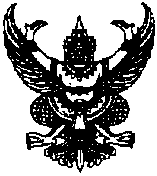 ประกาศองค์การบริหารส่วนตำบลกายูบอเกาะเรื่อง  ประกาศการรายงานผลการติดตามและประเมินผลแผนพัฒนาสามปี พ.ศ.2555-2557***********************************************		อาศัยอำนาจตามระเบียบกระทรวงมหาดไทยว่าด้วยการจัดทำแผนพัฒนาขององค์กรปกครองส่วนท้องถิ่น พ.ศ.2548 หมวด 6 ข้อ 30 (5) ให้ผู้บริหารท้องถิ่นเสนอผลการติดตามและประเมินผลต่อสภาท้องถิ่น คณะกรรมการพัฒนาท้องถิ่น และประกาศผลการติดตามและประเมินผลแผนพัฒนาให้ประชาชนในท้องถิ่นทราบโดยทั่วกันอย่างน้อยปีละหนึ่งครั้ง ภายในเดือนธันวาคมของทุกปี ทั้งนี้ให้ปิดประกาศโดยเปิดเผยไม่น้อยกว่าสามสิบวันจึงประกาศรายงานผลการติดตามและประเมินผลแผนพัฒนาองค์การบริหารส่วนตำบลกายูบอเกาะ ประจำปี 2555 ปรากฏตามรายละเอียดที่แนบท้ายนี้		จึงประกาศให้ทราบโดยทั่วกัน				ประกาศ  ณ  วันที่    เดือน พฤศจิกายน  พ.ศ.2555(นายอาสมี  เซะบากอ)                                                  นายกองค์การบริหารส่วนตำบลกายูบอเกาะ